You can register at the District Database using theCalendar Function or return the form belowThirteenth Annual Ray Taylor District 7690 Golf TournamentPinewood Country Club, 247 Pinewood Road, Asheboro, NC
Thursday, September 12, 2019     1:00pm
Deadline for Entries: September 6, 2017Field Limited to the first 100 golfersGolf starts at 1:00pm (shotgun start), cookout immediately following golfOuting is designed for casual and serious golfersGross Division – two of four best balls each holeNet Division – captain’s choice format with handicap appliedAll golfers must be members of the same Rotary Club to be eligible for team awardsCost is $80 per person, which includes golf, a cookout after golf, and prizesYES I WANT TO HELP STOP POLIO NOW.  I’LL BE A HOLE SPONSOR.  I’VE ADDED MY $100 TO MY CHECK.  I’D LIKE THE HOLE SPONSOR SIGN TO READ (KEEP IT SHORT AND SIMPLE - SEE SAMPLE ON PREVIOUS PAGE):Mail to:  PDG Don Allred  1426 West Lake Drive    Asheboro, NC 27205For more information contact:Don Allred: 336-629-102113th Annual13th Annual Golf Tournament Golf TournamentPinewood Country ClubSeptember 12, 2019Pinewood Country Club247 Pinewood Road, Asheboro, NCThursday, September 12, 2019Shotgun start begins at 1:00 pm
$80 per person
Make check out to “District 7690 Golf”Mail to:PDG Don Allred1426 West Lake DriveAsheboro, NC 27205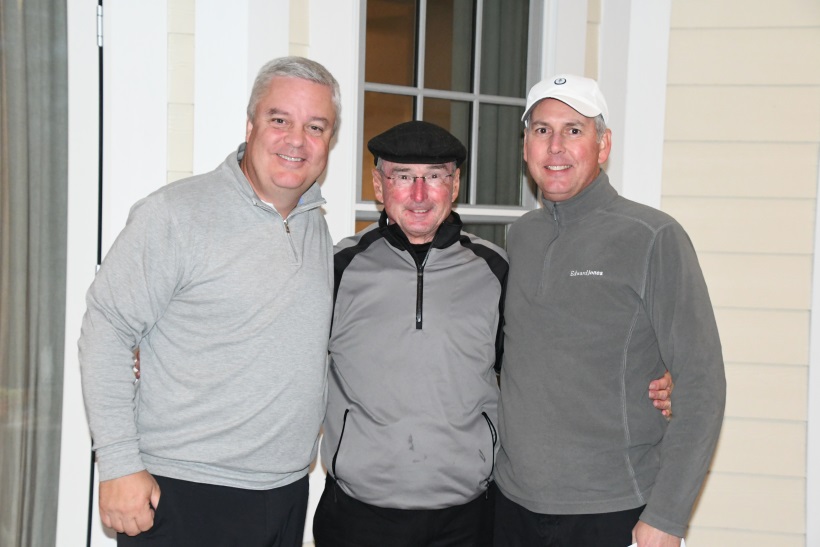 2018 Gross Winners – Crescent Rotary ClubPatrick Eakes, Brian Sowers Dupont Kirven,  & Jay Harris (not pictured)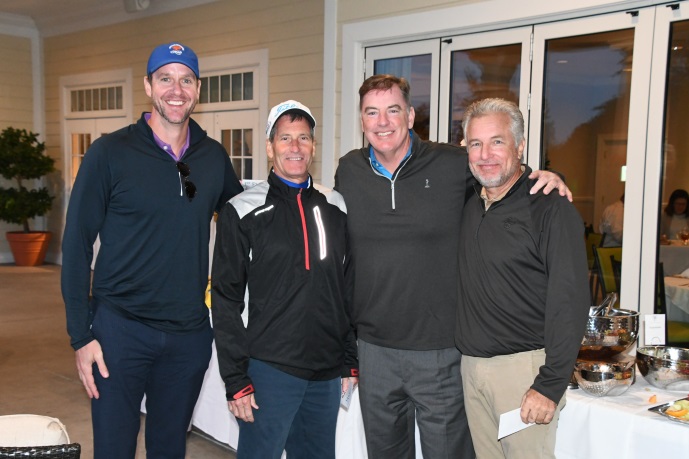 2018 Net Division – Clemons Rotary ClubMark Witte, Barry Utesch, Rich Spiker and Dan O’Shea
Troy Rotary always leads the way in fashion and team unity.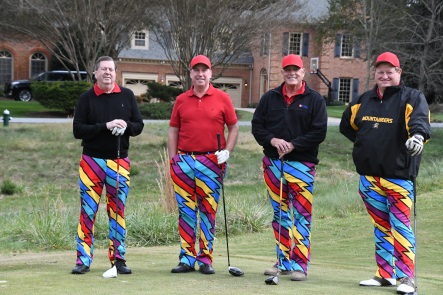 Tournament namesake, PDG Ray Taylor, with his beloved Betty.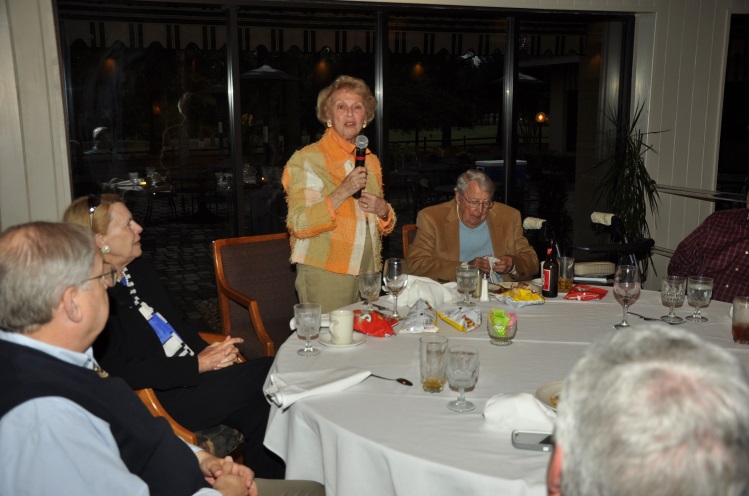 Your nameYour nameYour clubYour clubYour email addressYour email addressYour telephone numberYour telephone numberOur team would like to participate in (select one) – Gross Division: Two of four best ballNet Division: Captain’s Choice with handicapOur team would like to participate in (select one) – Gross Division: Two of four best ballNet Division: Captain’s Choice with handicapName/FormatHandicap/Avg Score